від  06.10.16   № 236 (о)Про  початок   опалювальногосезону 2016-2017 років       Керуючись пунктами 19, 20 частини четвертої статті 42, підпунктом  1  пункту а статті 30  Закону України ,, Про місцеве самоврядування в Україні“,  відповідно до Законів України ,,Про теплопостачання“, ,,Про житлово-комунальні послуги“, ,,Про забезпечення санітарного та епідеміологічного благополуччя населення“, Державними  санітарними правилами №3231-85, 5.5.2.008-01 щодо забезпечення оптимального повітряно-температурного режиму в дитячих дошкільних та загальноосвітніх навчальних закладах, СНіП 2.04.05-91 ,,Опалення, вентиляція і кондиціювання“, ,,Правилами надання населенню послуг з централізованого опалення, постачання холодної та гарячої води і водовідведення“, затвердженими постановою Кабінету Міністрів України № 630 від 21.07.05 року:    1. Комунальному підприємству Новоград-Волинської міської ради „Новоград-Волинськтеплокомуненерго“ (Тодорович Л.М.).     1.1. До 10.10.2016 року завершити підготовку об’єктів господарського комплексу до роботи в осінньо-зимовий період 2016-2017 років, завершити заповнення теплоносієм мереж, здійснити пусконалагоджувальні роботи систем теплопостачання.    1.2. Розпочати опалення приміщень  міськрай ТМО, об’єктів соціальної сфери, житлового фонду міста з 8.00 години 10.10.2016 року. В разі зміни температури  навколишнього середовища (три доби із середньодобовою   температурою вище  +8 оС) передбачити регулювання подачі теплового носія.    2. Відділу інформації та зв’язків з громадськістю міської ради (Левицька М.Я.) оприлюднити це розпорядження в  міських засобах масової інформації та на офіційному сайті міської ради.      3. Контроль за виконанням цього рішення покласти на заступника міського голови Шалухіна В.А.В.о.  міського голови	           С.Ю. Колотов 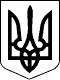 